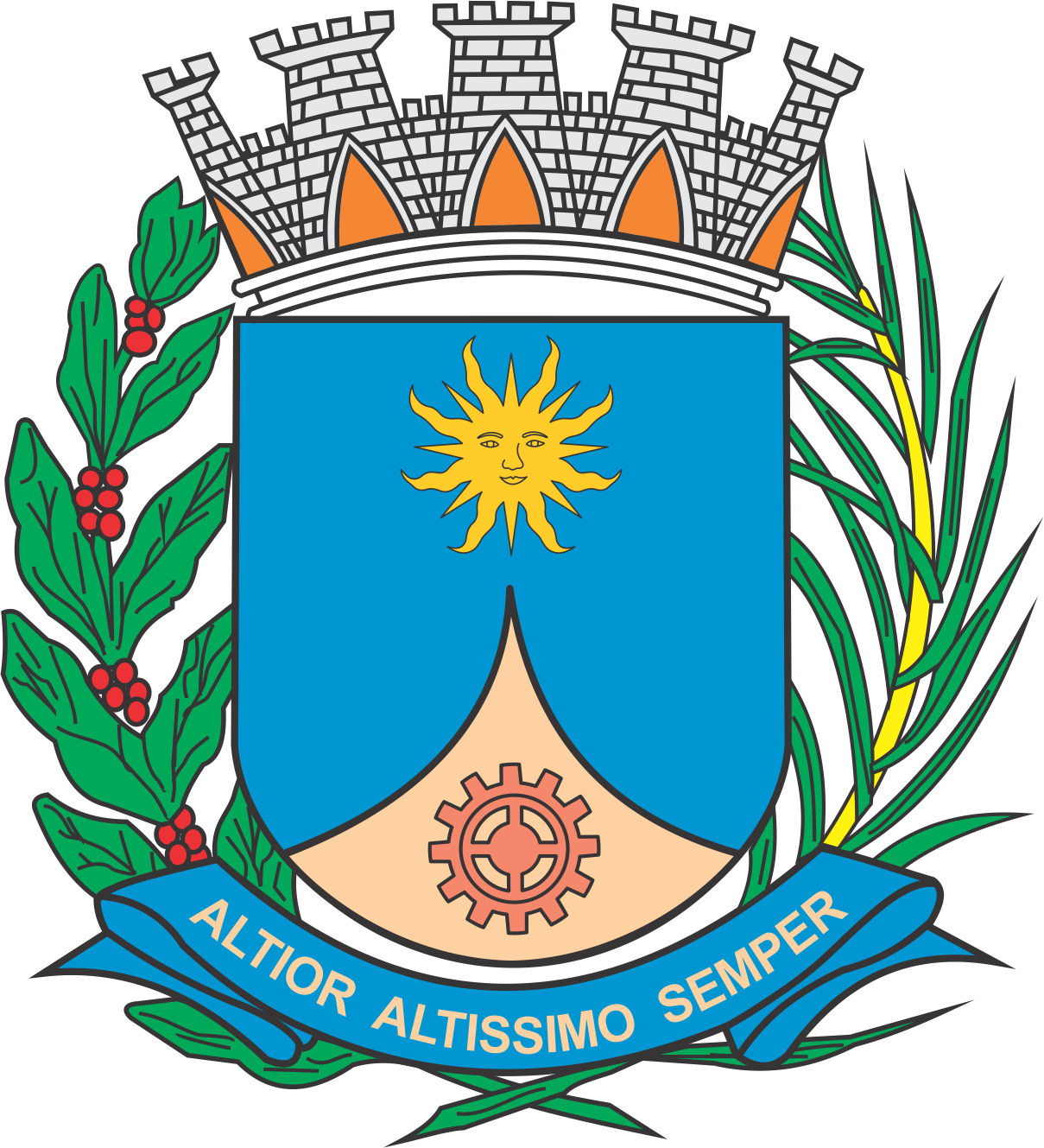 CÂMARA MUNICIPAL DE ARARAQUARAAUTÓGRAFO NÚMERO 141/2019PROJETO DE LEI NÚMERO 181/2019Dispõe sobre a abertura de crédito adicional suplementar e dá outras providências.		Art. 1º  Fica o Poder Executivo autorizado a abrir um crédito adicional suplementar, até o limite de R$ 292.000,00 (duzentos e noventa e dois mil reais), para atender despesas relacionadas a serviços de sistemas de informação para gestão de recursos humanos, conforme demonstrativo abaixo:		Art. 2º  O crédito autorizado no art. 1º desta lei será coberto com recursos orçamentários provenientes da anulação parcial das dotações abaixo especificadas:		Art. 3º  Fica incluso o presente crédito adicional suplementar na Lei nº 9.138, de 29 de novembro de 2017 (Plano Plurianual - PPA), na Lei nº 9.320, de 18 de julho de 2018 (Lei de Diretrizes Orçamentárias - LDO), e na Lei nº 9.443, de 21 de dezembro de 2018 (Lei Orçamentária Anual - LOA).		Art. 4º  Esta lei entra em vigor na data de sua publicação.		CÂMARA MUNICIPAL DE ARARAQUARA, aos 15 (quinze) dias do mês de maio do ano de 2019 (dois mil e dezenove).TENENTE SANTANAPresidente02PODER EXECUTIVOPODER EXECUTIVO02.06SECRETARIA MUNICIPAL DE GESTÃO E FINANÇASSECRETARIA MUNICIPAL DE GESTÃO E FINANÇAS02.06.07COORDENADORIA EXECUTIVA DE RECURSOS HUMANOSCOORDENADORIA EXECUTIVA DE RECURSOS HUMANOSFUNCIONAL PROGRAMÁTICAFUNCIONAL PROGRAMÁTICAFUNCIONAL PROGRAMÁTICA04ADMINISTRAÇÃO04.122ADMINISTRAÇÃO GERAL04.122.0050DESENVOLVIMENTO EM RECURSOS HUMANOS04.122.0050.2Atividade04.122.0050.2.017MANUTENÇÃO DAS ATIVIDADES R$      292.000,00 CATEGORIA ECONÔMICACATEGORIA ECONÔMICACATEGORIA ECONÔMICA3.3.90.40SERVIÇOS DE TECNOLOGIA DA INFORMAÇÃO E COMUNICAÇÃO – PJ R$      292.000,00 FONTE DE RECURSO1 – TESOURO1 – TESOURO02PODER EXECUTIVOPODER EXECUTIVO02.06SECRETARIA MUNICIPAL DE GESTÃO E FINANÇASSECRETARIA MUNICIPAL DE GESTÃO E FINANÇAS02.06.05COORDENADORIA EXECUTIVA DE ADMINISTRAÇÃOCOORDENADORIA EXECUTIVA DE ADMINISTRAÇÃOFUNCIONAL PROGRAMÁTICAFUNCIONAL PROGRAMÁTICAFUNCIONAL PROGRAMÁTICA04ADMINISTRAÇÃO04.122ADMINISTRAÇÃO GERAL04.122.0056MODERNIZAÇÃO DOS SERVIÇOS ADMINISTRATIVOS04.122.0056.2Atividade04.122.0056.2.134APERFEIÇOAMENTO DO SERVIDOR PÚBLICO MUNICIPAL R$        10.000,00 CATEGORIA ECONÔMICACATEGORIA ECONÔMICACATEGORIA ECONÔMICA3.3.90.36OUTROS SERVIÇOS DE TERCEIROS - PESSOA FÍSICA R$        10.000,00 FONTE DE RECURSO1 – TESOURO1 – TESOUROFUNCIONAL PROGRAMÁTICAFUNCIONAL PROGRAMÁTICAFUNCIONAL PROGRAMÁTICA04ADMINISTRAÇÃO04.122ADMINISTRAÇÃO GERAL04.122.0056MODERNIZAÇÃO DOS SERVIÇOS ADMINISTRATIVOS04.122.0056.2Atividade04.122.0056.2.134APERFEIÇOAMENTO DO SERVIDOR PÚBLICO MUNICIPAL R$        10.000,00 CATEGORIA ECONÔMICACATEGORIA ECONÔMICACATEGORIA ECONÔMICA3.3.90.39OUTROS SERVIÇOS DE TERCEIROS -  PESSOA JURÍDICA R$        10.000,00 FONTE DE RECURSO1 – TESOURO1 – TESOUROFUNCIONAL PROGRAMÁTICAFUNCIONAL PROGRAMÁTICAFUNCIONAL PROGRAMÁTICA04ADMINISTRAÇÃO04.122ADMINISTRAÇÃO GERAL04.122.0056MODERNIZAÇÃO DOS SERVIÇOS ADMINISTRATIVOS04.122.0056.2Atividade04.122.0056.2.133POSTO DE ATENDIMENTO DO JD. ROBERTO SELMI DEI R$        10.000,00 CATEGORIA ECONÔMICACATEGORIA ECONÔMICACATEGORIA ECONÔMICA3.3.90.36OUTROS SERVIÇOS DE TERCEIROS - PESSOA FÍSICA R$        10.000,00 FONTE DE RECURSO1 – TESOURO1 – TESOURO02.06.06COORDENADORIA EXECUTIVA DE SUPRIMENTOS E LOGISTICACOORDENADORIA EXECUTIVA DE SUPRIMENTOS E LOGISTICAFUNCIONAL PROGRAMÁTICAFUNCIONAL PROGRAMÁTICAFUNCIONAL PROGRAMÁTICA04ADMINISTRAÇÃO04.122ADMINISTRAÇÃO GERAL04.122.0051MODERNIZAÇÃO DO ALMOXARIFADO04.122.0051.2Atividade04.122.0051.2.017MANUTENÇÃO DAS ATIVIDADES R$        20.000,00 CATEGORIA ECONÔMICACATEGORIA ECONÔMICACATEGORIA ECONÔMICA4.4.90.52EQUIPAMENTOS E MATERIAL PERMANENTE R$        20.000,00 FONTE DE RECURSO1 – TESOURO1 – TESOURO02.06.08COORDENADORIA EXECUTIVA DE TECNOLOGIA DA INFORMAÇÃOCOORDENADORIA EXECUTIVA DE TECNOLOGIA DA INFORMAÇÃOFUNCIONAL PROGRAMÁTICAFUNCIONAL PROGRAMÁTICAFUNCIONAL PROGRAMÁTICA04ADMINISTRAÇÃO04.126TECNOLOGIA DA INFORMAÇÃO04.126.0053MODERNIZAÇÃO DA ÁREA DE TECNOLOGIA DA INFORMAÇÃO E INTERNET GRATUITA04.126.0053.2Atividade04.126.0053.2.017MANUTENÇÃO DAS ATIVIDADES R$      102.000,00 CATEGORIA ECONÔMICACATEGORIA ECONÔMICACATEGORIA ECONÔMICA3.3.90.40SERVIÇOS DE TECNOLOGIA DA INFORMAÇÃO E COMUNICAÇÃO - PJ R$      102.000,00 FONTE DE RECURSO1 - TESOURO1 - TESOUROFUNCIONAL PROGRAMÁTICAFUNCIONAL PROGRAMÁTICAFUNCIONAL PROGRAMÁTICA04ADMINISTRAÇÃO04.126TECNOLOGIA DA INFORMAÇÃO04.126.0053Modernização da Área de Tecnologia da Informação e Internet Gratuita04.126.0053.2Atividade04.126.0053.2.124Expansão da Rede de Interconexão dos Próprios em Fibra-Óptica R$        50.000,00 CATEGORIA ECONÔMICACATEGORIA ECONÔMICACATEGORIA ECONÔMICA4.4.90.52EQUIPAMENTOS E MATERIAL PERMANENTE R$        50.000,00 FONTE DE RECURSO1 - TESOURO1 - TESOUROFUNCIONAL PROGRAMÁTICAFUNCIONAL PROGRAMÁTICAFUNCIONAL PROGRAMÁTICA04ADMINISTRAÇÃO04.126TECNOLOGIA DA INFORMAÇÃO04.126.0053Modernização da Área de Tecnologia da Informação e Internet Gratuita04.126.0053.2Atividade04.126.0053.2.125Expansão e Manutenção do espaço de armazenamento R$        50.000,00 CATEGORIA ECONÔMICACATEGORIA ECONÔMICACATEGORIA ECONÔMICA4.4.90.52EQUIPAMENTOS E MATERIAL PERMANENTE R$        50.000,00 FONTE DE RECURSO1 - TESOURO1 - TESOUROFUNCIONAL PROGRAMÁTICAFUNCIONAL PROGRAMÁTICAFUNCIONAL PROGRAMÁTICA04ADMINISTRAÇÃO04.126TECNOLOGIA DA INFORMAÇÃO04.126.0053Modernização da Área de Tecnologia da Informação e Internet Gratuita04.126.0053.2Atividade04.126.0053.2.122Manutenção dos Equipamentos da Internet Gratuita R$        40.000,00 CATEGORIA ECONÔMICACATEGORIA ECONÔMICACATEGORIA ECONÔMICA4.4.90.52EQUIPAMENTOS E MATERIAL PERMANENTE R$        40.000,00 FONTE DE RECURSO1 - TESOURO1 - TESOURO